St. John Neumann Catholic Church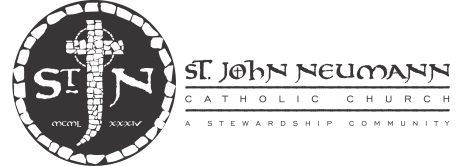 5455 Bee Cave Rd., Austin, Texas 78746Chief Stewardship Officer (CSO)Classification: Full Time, Exempt Reviewed: 5/2022Catholic Required: YesMinisterial CharacterThe Pastor is the visible principle and foundation of unity at St. John Neumann Catholic Church, which the Bishop has entrusted to him.  He makes Christ’s mission present and enduring in the parish.  In order to fulfill his mission, the Pastor employs suitable, chosen collaborators (clerics, religious, or lay people).  He shares with them his mission and entrusts various responsibilities to them.Positions employed at St. John Neumann Catholic Church help to extend the ministry of the Pastor in particular ways as outlined in the job description.  Therefore, the employee in this position is closely connected to and assists the Pastor in the performance of his ministry and thereby engages in ministry for the Church.Job SummaryThe Chief Stewardship Officer is a full-time exempt position.  The person in this role must possess a strong sense of both local and global community coupled with a desire to work with and help others.  They must be a self-starter who can work to bring creative and innovative ideas to vivifying the parish. The person in this position must demonstrate great initiative and the ability to manage multiple projects at once.  The Chief Stewardship Officer is a strong servant leader with the ability to work creatively in a fast-paced environment. The Chief Stewardship Officer will use this position to strengthen and uphold the Pastor’s vision. The Chief Stewardship Officer serves the parish and staff by cultivating and growing the resources of the parish and promoting habits of good stewardship and communication among the parishioners, parish staff, and parish leadership. The Chief Stewardship Officer is primarily responsible for fostering financial stewardship through communicating the parish vision and fostering relationships with benefactors, carrying out funding campaigns, organizing and managing parish events, and working with the pastor and staff to improve the overall financial situation of the parish through improved communications and processes. The Chief Stewardship Officer is a key member of the leadership team who in collaboration with the COO and Pastor will lead the staff and work to build a positive, growth-focused and Christ-centered culture that will be the foundation of an Amazing Parish.The Chief Stewardship Officer reports directly to the Pastor.Essential DutiesAs an integral part of your ministry for the Church as carried out in this position, support and uphold the philosophy of Catholic ministry and the mission of the parish in both your professional and personal lifeAct as a witness to Gospel values by modeling the teachings of the Roman Catholic ChurchParticipate in staff functions; may include religious ceremonies, training sessions, and other activities Align all stewardship efforts with the vision and mission of the parishInitiates, organizes, implements and maintains special eventsCreate, implement, oversee, and maintain a vibrant stewardship program to meet the needs of the parishCoordinate and oversee all fundraising eventsWorks with the Diocesan Office of Stewardship and Development in donor relations for parish members of the Catholic Legacy Society and the annual Diocesan Appeal, etc.Work with the Pastor to continue building fiscal strength of the parish, to include regular offertory, planned gifts, End of Year Gifts, Endowments, etc.Work with community leaders and large sponsors to carry out and support major fundraising eventsRecognition and record-keeping for large donationsMaintain relationships with both past and future prospective donorsRecruit, train, and provide support for volunteers to assist in all fundraising effortsWorks as a supportive liaison with the Diocese of Austin on all diocesan fundraising efforts and initiativesWorks directly with the office staff and ministry directors to identify parish funding needsCommunicate both internally and externally how stewardship is promoting the vision of the parish in order to obtain greater engagement with the visionCollects information and works with staff and publishers for the Annual Report (July) and January Tax StatementsLead all communications and marketing activity for the ParishKnowledge, Skills, and AbilitiesKnowledge of the structure and basic teachings of the Roman Catholic ChurchKnowledge of diocesan fundraising and stewardship programsKnowledge of non-profit fundraising activities and toolsBasic accounting, finance, management, and advertising/marketing principlesVolunteer managementExtensive verbal and written communication skillsExcellent leadership skillsCreation of fundraising materials and documentsWork independently with little directionOrganize large and small eventsIdentify potential business partners and large prospective donors to support parish ministriesNegotiate agreementsMulti-task on several efforts and fundraising programs/events simultaneouslyMaintain confidentiality of private and personal informationMinimum QualificationsEducation and Training:Bachelor’s degree from an accredited college or university Experience:Four+ years experience working in related fieldCorrespondence using both telephone & computer (Microsoft Office Suite)Social media and related applicationsFamiliarity with Parish Data Systems (PDS) is preferred Experience working within the Catholic community is requiredCatholic Requirement:A practicing Roman Catholic in good standing is requiredLicenses/Certifications:Valid Texas (Class C) driver’s licenseMust maintain compliance with the Diocese of Austin Ethics and Integrity in Ministry (EIM) policiesOngoing professional development training is encouragedWorking ConditionsAll employees of the parish are engaged in ministry and closely tied to the pastor in the exercise of his ministry and obligations to the churchThe parish is an at-will employerAll buildings and vehicles owned by the parish are tobacco-freeWorking in a fast-paced environment with priorities and plans that may change rapidlyWorking on weekends, evenings and some holidays may be requiredSome travel may be requiredLight lifting and moving items to set-up for eventsWill be required to adhere to established dress codes and conduct standardsApproval:_____________________________________________________________		_________________Chief Operations Officer						DateEmployee Certification By my signature below, I verify that a copy of this document has been provided to me and I have had an opportunity to review it and discuss its contents.  I understand this document does not create or imply any employment contract or agreement, and is meant only to be a guide to me in my regular duties.  I understand that tasks or assignments may be added or removed from the job description by my supervisor at any time, without prior notice of the change.  I understand and acknowledge my work in this position is a ministry closely tied to the pastor._________________________________	_________________Employee Signature					Date	This job description is a general description of essential job functions.  It is not intended as an employment contract, nor is it intended to describe all duties someone in this position may perform.  All employees of St. John Neumann are expected to perform tasks as assigned by supervisory/management personnel, regardless of job title or routine job duties.  This description is to be reviewed on an annual basis by the Chief Operations Officer.Confidentiality Agreement I understand that all matters concerning parishioners and/or financial matters are confidential and that any breach of confidentiality on my part may result in disciplinary action up to and including termination of employment. ________________________________		________________        Employee Signature 					Date Alcohol/Drug Usage and Testing Agreement I understand that St. John Neumann Catholic Church prohibits the unlawful manufacture, possession, use, sale, transfer or purchase of a controlled substance or designer drug on or off the church grounds.  It is also a violation of church policy for anyone to possess, use, or be under the influence of an alcoholic beverage during work hours.  Any violation of the above can result in disciplinary action up to and including termination of employment.  Drug and alcohol testing can be administered anytime and failure to take the test will automatically result in termination of employment. ________________________________________________        Employee Signature 				Date 